Dia Internacional da Juventude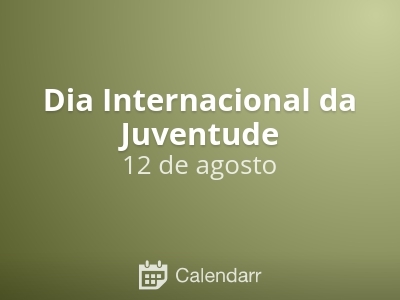 Próximo Dia Internacional da Juventude 12 de Agosto de 2018 (Domingo)O Dia Internacional da Juventude é celebrado anualmente em 12 de agosto.O principal objetivo desta data é focar na educação e conscientização dos jovens sobre a responsabilidade que assumem como representantes do futuro do planeta.O Dia Internacional da Juventude foi criado, originalmente, através da resolução 54/120, por iniciativa da Organização das Nações Unidas (ONU), em 1999, como consequência da Conferência Mundial dos Ministros Responsáveis pelos Jovens, em Lisboa, Portugal.A Assembleia Geral da ONU decretou o ano de 2010 como “Ano Internacional da Juventude”, período em que foram debatidos diversos assuntos relacionados com o tema “Diálogo e Compreensão Mútua”.Atualmente, por meio do Programa Mundial de Ação para a Juventude, a ONU incentiva ações políticas e diretrizes que ajudam a apoiar a melhoria na qualidade de vida dos jovens de todo o mundo.Dia Nacional da JuventudeDe acordo com o Decreto de Lei nº 10.515, de 11 de julho de 2002, o Dia Nacional da Juventude também é comemorado em 12 de agosto.No Brasil, de acordo com a PEC da Juventude, ficou estipulado que todo indivíduo entre os 15 e 29 anos é considerado jovem.